All weekend …See how the Parish has changed down the years – or not !!Historical pictures and information at the Winterton Hall…..and whilst you’re there, enjoy a Delicious Cream Tea.Feed the family at the event –Food Stalls for everyone, Refreshments and Beer Stand.       and on Sunday ………..	Starlight Parties bouncy castle and assault course.West Sussex Wildlife Trust	Plant Stall      Tombola       Local Crafts Children’s craft activities 	Local Charities	Mini bell tower	Sussex Community Search Team	Sample Nepalese food and meet the Gurkhas.…… and much more.….. would you like to have a stand or stall?  Call Kate on 820438‘Summer Mummers’ by Kirdford Players.From 3.00 pm        Kick back and enjoy live music from …….Liam Wakefield,Taygan PaxtonOur very own Plaistow and Kirdford School Choir    		Rock ChoirKirdford with Plaistow and Ifold ParishCommunity Event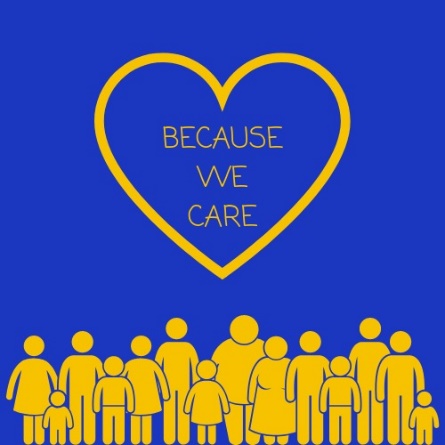 July 20th and 21st 2019Programme of eventsincludingTemporary Road Closure informationAll centred around the Church, School and Village Green at Plaistow.Kppevents.co.ukPlenty of Free Parking – follow the signs …Saturday 20th		5K Fun Run			   Entry fee £15.00Run with Lord Sebastian Coe, jog, or walk with Dame Julie WaltersStart and Finish - Plaistow and Kirdford SchoolRegistration from 9.00 am	Warm-up with BadgerFit.           Starting-gun 10.30 am	Sign-up online or pick up a form from the Village Stores.ROAD CLOSURE:  from 10.15 am  till	11.30 amLoxwood Rd, Plaistow Rd, Foxbridge Lane, Rickmans Lane, The Street.      Roads will reopen once runners and walkers have passed.9.45 am - 5.00 pm	Flower Festival at Holy Trinity Church        Join Dame Julie Walters at 9.45 as she opens the Festival.Step inside and enjoy the stunning flower arrangements created by our very talented local arrangers.Children’s ‘Flower arrangement in a Jam Jar’ competition, 0-6yrs and 5-12yrs – drop off at the church with name, age and contact phone number attached any time till Sunday noon.  Judging on Sunday afternoon. 10.00 am - 6.00 pm	F1 McLaren Simulator	Tickets £10.00Feel what it’s like to sit in the front end of a Formula 1 car and race three laps of the Monaco Grand Prix Race Track. Book your slot online to avoid disappointment.Some slots may be available on the day.Please sign in 10 minutes earlier than your allotted time as mentioned on your ticket.                    Tickets available online or Village Stores.1.00 - 2.00 pm   	FitSteps with Maureen 	Tickets £3.00Join in this dance/fitness fun session designed by Ian Waite and Natalie Lowe of ‘Strictly Come Dancing’ fame.Tickets available online or Village Stores.6.00 - 10.30 pm  Kicking off the evening fun is Kieren Blackmore a fabulous up and coming singer song writer, followed by a live DJ and headline act Murdoch’s Crazy Eyes      Come and party the night away.  	Tickets £15.00		Tickets available online or Village Stores. concluding with Fireworks by Aurora Fireworks.Sunday 21st 9.00 am	Holy Communion at Holy Trinity Church10.00 am – 5.00 pm    Flower Festival	     (See Saturday for details)10.00 am - 6.00 pm	F1 McLaren Simulator     (See Saturday for details)11.00 am	Carnival and Vintage Car Parade	Floats – Assemble in Rickmans Lane from 10.00 	Cars – Assemble at Kelsey Hall from 10.00                                       and tour Ifold before joining the Parade.	Let’s celebrate our community in style.	Join in with a float, best dressed bike, best dressed dog.	Contact Sally 820306 or David 752829 for details.ROAD CLOSURE:  Rickmans Lane closed to through traffic between9.00 am and 10.30 - Residents access only.Full Closure - Rickmans Lane, The Street, from 10.30 – till parade passes.11.30 am - 5.30 pm	Laser Clay Shooting with Gold medallist		and World Record holder Peter Wilson MBE.    	No booking required, ‘Pay as you go’ 	Peter will share his experience and offer coaching advice.	Awards for the top three shots on the day.ROAD CLOSURES  (with Residents access)Loxwood Road between the Church and the Village Store will be closed all weekend.